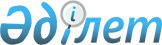 "Үкіметтік борыштың және жергілікті атқарушы орган борышының лимитін, мемлекеттік кепілдіктер мен мемлекет кепілгерліктерін беру лимиттерін айқындау ережесін бекіту туралы" Қазақстан Республикасы Үкіметінің 2009 жылғы 15 маусымдағы № 906 қаулысына өзгеріс енгізу туралы
					
			Күшін жойған
			
			
		
					Қазақстан Республикасы Үкіметінің 2016 жылғы 4 тамыздағы № 451 қаулысы. Күші жойылды - Қазақстан Республикасы Үкіметінің 2023 жылғы 21 маусымдағы № 492 қаулысымен
      Ескерту. Күші жойылды – ҚР Үкіметінің 21.06.2023 № 492 (алғашқы ресми жарияланған күнінен кейін күнтізбелік он күн өткен соң қолданысқа енгізіледі) қаулысымен.
      Қазақстан Республикасының Үкіметі ҚАУЛЫ ЕТЕДІ:
      1. "Үкіметтік борыштың және жергілікті атқарушы орган борышының лимитін, мемлекеттік кепілдіктер мен мемлекет кепілгерліктерін беру лимиттерін айқындау ережесін бекіту туралы" Қазақстан Республикасы Үкіметінің 2009 жылғы 15 маусымдағы № 906 қаулысына мынадай өзгеріс енгізілсін:
      көрсетілген қаулымен бекітілген Үкіметтік борыштың және жергілікті атқарушы орган борышының лимитін, мемлекеттік кепілдіктер мен мемлекет кепілгерліктерін беру лимиттерін айқындау ережесінде:
      көрсетілген Ережеге 2-қосымшада:
      2-тармақ мынадай редакцияда жазылсын:
      "2. Айқындалатын лимит мынадай талапқа сәйкес болуы тиіс:
      Lslg < MaxL, мұнда
      Lslg – облыстың, республикалық маңызы бар қаланың, астананың жергілікті атқарушы органы борышының жоспарланатын қаржы жылындағы өзінің меншікті кірістеріне қатысты лимиті;
      МахL – облыстың, республикалық маңызы бар қаланың, астананың жергілікті атқарушы органы борышының ең жоғары лимиті, бұл оның меншікті кірістері көлемінің 75 %-ын құрайды.
      2016 жылы Қызылорда облысы үшін жергілікті атқарушы орган борышының ең жоғарғы лимиті оның меншікті кірістері көлемінің 92%-нан аспауы тиіс.".
      2. Осы қаулы алғашқы ресми жарияланған күнінен бастап қолданысқа енгізіледі.
					© 2012. Қазақстан Республикасы Әділет министрлігінің «Қазақстан Республикасының Заңнама және құқықтық ақпарат институты» ШЖҚ РМК
				
Қазақстан Республикасының
Премьер-Министрі
К.Мәсімов